Aanvraag stageplaats 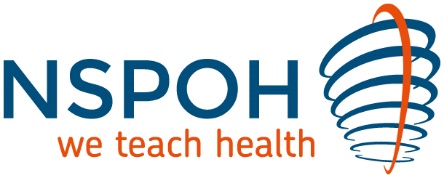 Medische vervolgopleiding M&GMocht je zelf een stageplaats weten, dan kan je deze aandragen door onderstaand formulier in te vullen. Leg hiervoor zelf het eerste contact met de mogelijke stageplaats om alvast informatie in te winnen. Vervolgens dien je het format per e-mail in bij PlanningMG@nspoh.nl. Wij zullen contact opnemen met  de aangedragen stageplaats en uiteindelijk een besluit vormen over de geschiktheid van de stageplaats. Het streven is om binnen 4 weken na het verzoek het besluit aan de aios kenbaar te maken. Datum: Naam aios: Naam opleider: Type stage: Aanpalend/specialisme of M&GContactgegevens
Noteer hier naam, adres en telefoonnummer van de beoogd stagebegeleider van de stageplaats die je wilt aandragenMotivatieMotiveer waarom jij denkt dat deze stageplaats geschikt is? En waarom jij daar graag stage zou willen lopen? Sluit de plaats aan op jouw leerdoelen (leg uit)? Met wat voor casuïstiek kom je in aanraking? Krijg je er begeleiding die voldoet aan de eisen vanuit de NSPOH (zie infografic en stagekaders)?Keuze stageplekBeschrijf hoe je bij deze stageplaats bent gekomen? Via via, door persoonlijke ervaring etc. 